Об утверждении Положения о порядке предоставления денежной выплаты на осуществление полномочий депутатам Совета депутатов Усвятского сельского поселения Дорогобужского района Смоленской области, осуществляющим свои полномочия на непостоянной основеВ соответствии с Федеральным законом от 6 октября 2003 года № 131-ФЗ «Об общих принципах организации местного самоуправления в Российской Федерации»,  областным законом от 31.03.2009 № 9-з «О гарантиях осуществления полномочий депутата, члена выборного органа местного самоуправления, выборного должностного лица местного самоуправления в Смоленской области», Уставом Усвятского  сельского поселения Дорогобужского района Смоленской области, Совет депутатов Усвятского сельского поселения Дорогобужского района Смоленской областиР Е Ш И Л:          1. Утвердить Положения о порядке предоставления денежной выплаты на осуществление полномочий депутатам Совета депутатов Усвятского сельского поселения Дорогобужского района Смоленской области, осуществляющим свои полномочия на непостоянной основе (прилагается).           2. Считать утратившим силу:2.1. решение Совета депутатов Усвятского сельского поселения Дорогобужского района Смоленской области от  27.06. 2013 года № 9 «Об утверждении   Порядка        выплаты    депутатам   Совета    депутатов     Усвятского     сельского     поселения Дорогобужского района Смоленской области  денежной  компенсации расходов  на   выполнение  депутатских   полномочий»;2.2. решение Совета депутатов Усвятского сельского поселения Дорогобужского района Смоленской области от 25.05.2016 года №12 «О внесении изменений в Порядок выплаты депутатам  Совета депутатов    Усвятского сельского поселения Дорогобужского района Смоленской области  денежной  компенсации расходов на   выполнение депутатских полномочий»;2.3. решение Совета депутатов Усвятского сельского поселения Дорогобужского района Смоленской области от 14.11.2016 года №26 «О внесении изменений в Порядок выплаты депутатам  Совета депутатов    Усвятского сельского поселения Дорогобужского района Смоленской области  денежной  компенсации расходов на   выполнение депутатских полномочий».              3.Настоящеерешение вступает в силу с 01.01.2017 года.              4. Настоящее решение подлежит размещению в сети «Интернет» на официальной странице Администрации  Усвятского сельского поселения на официальном сайте МО «Дорогобужский район» Смоленской области.             5. Контроль за исполнением настоящего решения возложить на постоянную комиссию Совета депутатов Усвятского сельского поселения Дорогобужского района Смоленской области по бюджету, финансовой и налоговой политике, по вопросам муниципального имущества.Глава муниципального образованияУсвятское сельское поселениеДорогобужского районаСмоленской области                                     		                       В.В. ДмитраковаУТВЕРЖДЕНО						                              решением  Совета депутатов                                                                                                    Усвятского сельского поселенияДорогобужского районаСмоленской областиот 26.12.2016 г. № 35Положения о порядке предоставления денежной выплаты на осуществление полномочий депутатам Совета депутатов Усвятского сельского поселения Дорогобужского района Смоленской области, осуществляющим свои полномочия на непостоянной основе1. Общие положения1.1. Настоящее Положение устанавливает порядок предоставления денежной выплаты на осуществление полномочий депутатам Совета депутатов Усвятского сельского поселения Дорогобужского района Смоленской области, осуществляющим свои полномочия на непостоянной основе (далее – депутаты).1.2. Денежная выплата на осуществление полномочий (далее – денежная выплата) предоставляется депутатам в целях повышения эффективности их работы и работы Совета депутатов  Усвятского сельского поселения  Дорогобужского района Смоленской области в целом.2. Условия предоставления денежной выплаты, ее размер2.1. Право на денежную выплату имеют депутаты, осуществляющие депутатские полномочия на непостоянной основе, то есть без отрыва от основной работы.2.2. Право на получение денежной выплаты наступает у депутатов со дня избрания и прекращается со дня окончания срока их полномочий.2.3. Денежная выплата выплачивается за непосредственное исполнение депутатами своих полномочий, предусмотренных Уставом  Усвятского сельского поселения  Дорогобужского района Смоленской области, Регламентом Совета депутатов Усвятского сельского поселения, решениями Совета депутатов Усвятского сельского поселения.2.4. Денежная выплата осуществляется депутату ежемесячно с даты начала срока его полномочий.2.5. Размер денежных выплат депутатам устанавливается из расчета 0,1 базовой суммы. Базовой суммой является сумма 5965 рублей 00 копеек. 2.6. Списки депутатов, осуществляющих свои полномочия на непостоянной основе, которым предоставляется денежная выплата, утверждаются распоряжением Главы муниципального образования Усвятское сельское поселение.2.7. Для получения денежной выплаты депутат обязан представить следующие документы: паспорт, ИНН, пенсионное страховое свидетельство.2.8. Денежная выплата осуществляется посредством выдачи денежных средств через кассу или на основании заявления депутата перечисляется на его банковскую карту(сберегательную книжку).2.9. Предоставление денежной выплаты прекращается в случаях:- прекращения полномочий депутата по основаниям, установленным федеральным законодательством;- личного заявления депутата об отказе от получения денежной выплаты.2.10. Депутат вправе полностью либо частично (на определенный период времени) отказаться от получения денежной выплаты, для чего подает заявление на имя Главы муниципального образования.2.11. В случае прекращения полномочий депутата денежная выплата производится в размере, пропорциональном периоду осуществления депутатом своих полномочий, в месяце, в котором были прекращены полномочия депутата.2.12. Запрещается перераспределение денежных средств, сформировавшихся из невыплаченных денежных выплат на основании личных заявлений депутатов об отказе от получения денежной выплаты, для выплат другим депутатам.3. Финансирование расходов на денежную выплату3.1 Денежная выплата выплачивается за счет средств местного бюджета на соответствующий финансовый год, предусмотренных на обеспечение деятельности  Совета депутатов Усвятского сельского поселения.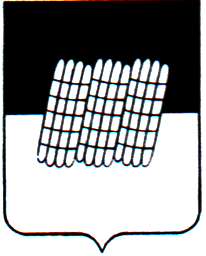 СОВЕТ ДЕПУТАТОВ УСВЯТСКОГО СЕЛЬСКОГО ПОСЕЛЕНИЯДОРОГОБУЖСКОГО РАЙОНА СМОЛЕНСКОЙ ОБЛАСТИРЕШЕНИЕот 26.12.2016  года                                                                                         № 35